Hjemmeoppgaver etter første kurstime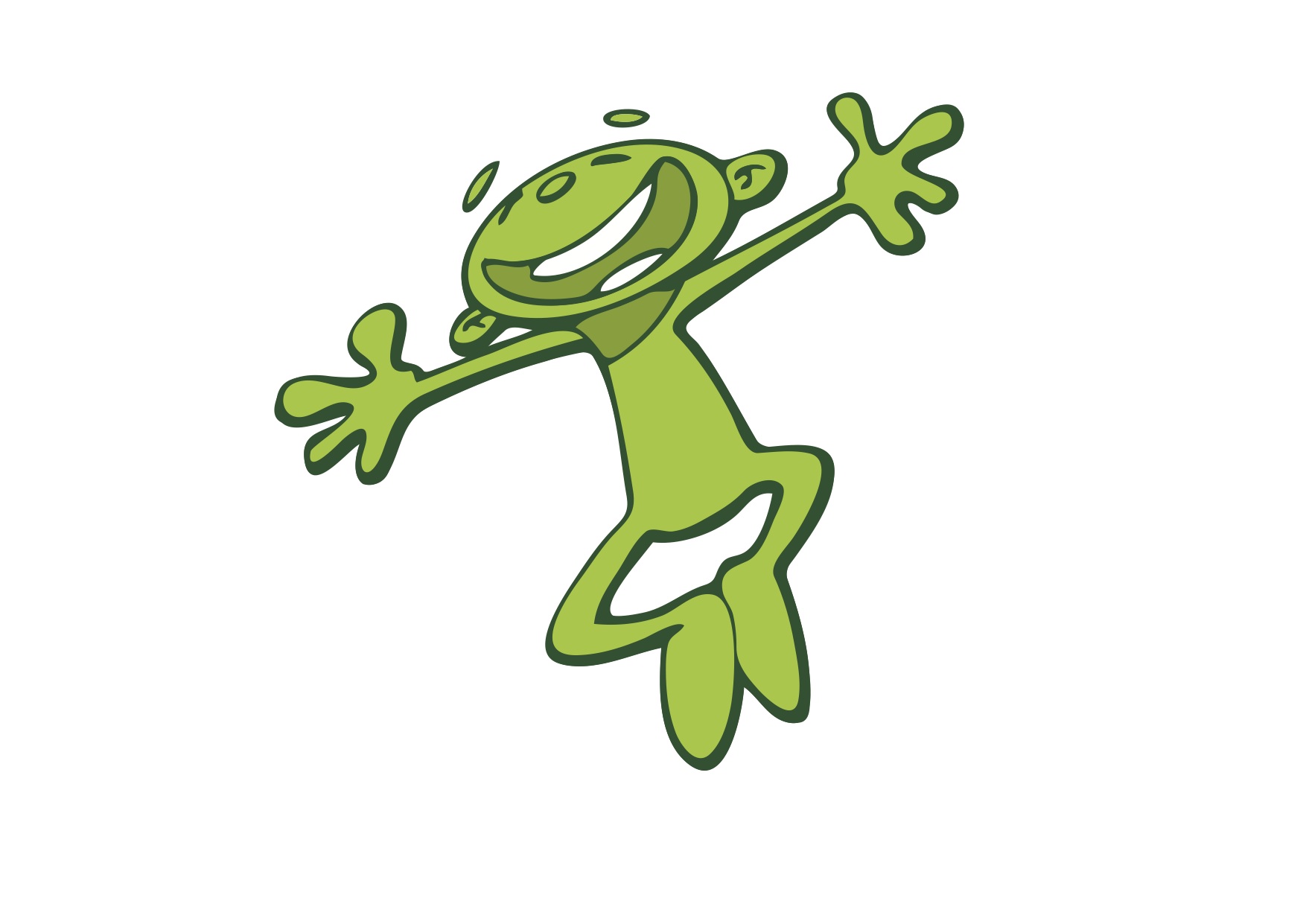 BarnLes s 18-30Se hjelpehendene på s 41, 43 og 45Fyll ut en hjelpehånd ift en situasjon du er redd for/gruer deg for. Ta utgangspunkt i en konkret situasjon som du er engstelig og kan oppsøke.Foreldre og lærere: Fyll ut en hjelpehånd for en situasjon der du skal støtte barnet til å tørre mer. Vis og drøft hånden med barnet ditt/eleven din.